Allgemeine Hinweise zur Erstellung des vereinsinternen Hygienekonzeptes:Bitte beachten Sie, dass es sich bei der untenstehenden Vorlage um ein allgemeines Muster-Konzept handelt, dass in allen Bereichen individuell auf Ihren Verein angepasst werden muss.Rot markierte Stellen müssen individuell ausgefüllt werden. Bitte streichen Sie Passagen, die nicht zutreffen und ergänzen Sie das Konzept ggf. Bitte versenden Sie die Endversion des Konzeptes an alle Vereinsmitglieder.Der Trainings- und Spielbetrieb kann erst beginnen, wenn die Bearbeitung des Hygienekonzeptes abgeschlossen ist und alle darin beschriebenen Maßnahmen (z.B. Bodenmarkierungen, Aushänge, etc.) umgesetzt worden sind.Die Anforderungen an ein Hygienekonzept können sich von Kreis zu Kreis unterscheiden. Bitte nehmen Sie bei Fragen Kontakt zu der zuständigen Behörde auf!Hygienekonzept des VEREINSNAME zur Wiederaufnahme 
des Trainings- und Spielbetriebs in Schleswig-Holstein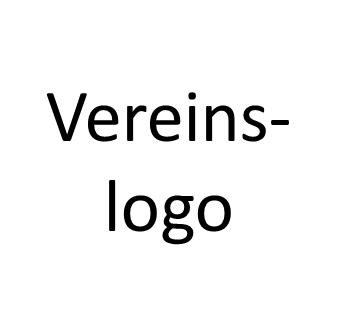 Allgemeine Informationen: Vereins-Informationen:_________________________________________________Ort, Datum, Unterschrift1. Grundsätzliches:Das hier vorliegende Konzept gilt für die Wiederaufnahme des Trainings- und Spielbetriebs für den/die VEREINSNAME und ist für das Sporttreiben, insbesondere das Fußballtraining und -spielen, im Außenbereich – nicht aber für den Hallensport – ausgerichtet. Als Grundlage dieses vereinsinternen Konzeptes dienen das DFB-Konzept „Zurück auf den Platz“ sowie Hinweise des Schleswig-Holsteinischen Fußballverbandes (SHFV).2. Allgemeine Hygieneregeln:Grundsätzlich gilt das Einhalten des Mindestabstands (1,5 Meter) in allen Bereichen außerhalb des Spielfelds.Körperliche Begrüßungsrituale (z.B. Händedruck/Umarmungen) werden unterlassen.Beachten der Hust- und Nies-Etikette (Armbeuge oder Einmal-Taschentuch). Empfehlung zum Waschen der Hände mit Wasser und Seife (min. 30 Sekunden) und/oder Desinfizieren der Hände.Alle Vereinsmitglieder werden auf die allgemeinen Hygieneregeln und das vereinsinterne Konzept hingewiesen.3. Gesundheitszustand/Verdachtsfälle Covid-19Der Gesundheitszustand aller am Training/Spiel Beteiligten wird vor jeder Einheit abgefragt. Eine Teilnahme am Trainings- und Spielbetrieb ist nur bei einem symptomfreien Gesundheitszustand erlaubt.Liegt eines der folgenden Symptome vor, bleibt die betroffene Person zu Hause, bzw. kontaktiert einen Arzt: Husten, Fieber (ab 38 Grad Celsius), Atemnot, sämtliche Erkältungssymptome). Die gleiche Anweisung gilt, wenn Symptome bei anderen Personen im eigenen Haushalt vorliegen. Im Verdachtsfall eines Covid-19-Erkrankten wird der Trainingsbetrieb für die Mannschaft umgehend eingestellt, bis Klarheit über den Verdacht besteht.Bei positivem Test auf das Coronavirus gelten die behördlichen Bedingungen zur Quarantäne. Maßnahmen zum weiteren Vorgehen sind ggf. mit den zuständigen Behörden abzusprechen. 4. OrganisatorischesAlle Regelungen unterliegen den lokal gültigen Verordnungen und Vorgaben. Ansprechpartner*in für Fragen zum Hygienekonzept ist VORNAME NACHNAME.Alle Trainer*innen und Spieler*innen sind in die Vorgaben und Maßnahmen eingewiesen. Eine Einweisung erfolgt im Rahmen des Spielbetriebs auch für das gegnerische Team, Schiedsrichter*innen und Zuschauer*innen. Die Sportstätte ist mit ausreichend Wasch- und Desinfektionsmöglichkeiten (insbesondere im Eingangsbereich) ausgestattet. Insgesamt sind XY Desinfektionsspender/Waschbecken frei zugänglich.Eine Dokumentation aller Trainingsbeteiligten je Trainingseinheit erfolgt durch den*die zuständige*n Trainer*in. (ggf. Liste mit Ansprechpartnern und Kontaktdaten anhängen)Bei der Bildung von Fahrgemeinschaften empfehlen wir das Tragen eines Mund-Nasen-Schutzes. Die individuelle Anreise (z.B. zu Fuß, mit dem Fahrrad, etc.) wird nach Möglichkeit empfohlen. Ankunftszeiten der  Mannschaften werden zeitlich versetzt geplant, um ein Aufeinandertreffen unterschiedlicher Teams zu verhindern. 
Auflistung der Anzahl an Mannschaften pro Tag, Ankunftszeiten, Aufenthaltsdauer, etc.Spieler*innen sind dazu aufgefordert ihre eigenen Getränke mitzubringen. Aushänge auf dem Vereinsgelände weisen auf die Hygiene- und Abstandsregeln hin. (ggf. Fotos anhängen)Markierungen auf dem Boden weisen ggf. auf nötige Abstände hin. (ggf. Fotos anhängen)Ein gesondertes Wegeleitsystem mit unterschiedlichen Ein- und Ausgängen zum Sportgelände und Kabinentrakt verhindert ein Aufeinandertreffen. (ggf. Fotos anhängen)5. Regelungen Kabinen/SammelduschenInsgesamt verfügt der VEREINSNAME über Anzahl der Kabinen. Davon werden Anzahl der genutzten Kabinen zur Verfügung gestellt.Alle Beteiligten kommen bereits umgezogen zum Training.In den Innenräumen wird das Tragen eines Mund-Nasen-Schutzes empfohlen.Eine gleichzeitige Nutzung des Kabinentraktes von mehreren Mannschaften wird verhindert.Die Einteilung der Kabinen ist wie folgt geplantAlle Kabinen werden in einem zeitlichen Abstand von XY Stunden/Tagen/etc. gereinigt. (ggf. Reinigungsplan anhängen)Alle Kabinen werden regelmäßig gelüftet.Insbesondere in den Toiletten stehen ausreichend Seife und Desinfektionsmittel zur Verfügung. 6. Regelungen auf dem Trainingsplatz (im Trainingsbetrieb)Durch die räumliche und/oder zeitliche Trennung wird die Vermischung mehrerer Mannschaften auf dem Platz und in den Kabinen verhindert. Auf das Händewaschen vor und direkt nach dem Training wird hingewiesen. Besprechungen finden nach Möglichkeit im Freien und unter Einhaltung des Mindestabstands statt.Trainingsmaterialien und Leibchen werden nach jeder Einheit gereinigt und gewaschen. 7. Regelungen für den SpielbetriebWir informieren das gegnerische Team und den*die Schiedsrichter*in bereits im Vorfeld über unser Hygienekonzept und die örtlichen Gegebenheiten. Ankunftszeiten werden im Vorfeld abgesprochen, um ein frühzeitiges Aufeinandertreffen aller Beteiligten zu verhindern. Es wird dafür gesorgt, dass die Mannschaften unterschiedliche Wege zu den Kabinen und zum Platz nutzen, bzw. eine zeitliche Entzerrung abgesprochen. Durch klar gekennzeichnete Markierungen wird die jeweilige technische Zone gut sichtbar markiert.Auf ein gemeinsames Einlaufen/Handshake wird verzichtet. Die Eintragung des Spielberichts im DFBnet organisieren wir wie folgt:Die Dokumentation aller am Spiel Beteiligten wird wie folgt versichert.Absprachen vor dem Spiel/in der Halbzeit finden nach Möglichkeit nur draußen statt. Drinnen werden die Ansprachen auf das nötige Minimum reduziert.Leibchen und sonstige Materialien werden nach dem Spiel gereinigt. 8. Regelungen für ZuschauerDie Gegebenheiten unserer Sportanlage ermöglichen eine maximale Zuschauerzahl von ANZAHL DER ZUSCHAUER pro Spiel unter Einhaltung des Mindestabstands von 1,5 Metern.Zur Unterstützung der Einhaltung des Abstandsgebots werden Markierungen in folgenden Bereichen auf-/angebracht:Zugangsbereich mit Ein- und Ausgangsspuren sowie AbstandsmarkierungenSpuren zur Wegeführung auf der SportanlageAbstandsmarkierungen auf Zuschauer*innenplätzenAbstandsmarkierungen bei GastronomiebetriebUnterstützend werden Plakate zu den allgemeinen Hygieneregeln genutzt.Die Kontaktdaten aller Zuschauer werden von NAME VORNAME erfasst und verwaltet. (siehe Formular 3 im SHFV-Materialpaket)Die Kontaktdaten werden mindestens vier Wochen aufbewahrt.Den Einlass der Zuschauer organisieren wir BITTE ERKLÄRENEine strikte Trennung von Mannschaften und Zuschauern wird garantiert. Um den Aufenthalt der Zuschauer auf der Sportanlage zu reduzieren, wird der Eintritt erst ab XY Minuten vor dem Spiel gestattet und im Vorfeld kommuniziert.Die Einhaltung des Mindestabstands am Spieltag wird durch NAME VORNAME kontrolliert. 9. Regelungen für den Verkauf von Speisen:Für die Einhaltung aller Auflagen im Vereinsheim ist NAME VORNAME verantwortlich. Kontaktdaten von Gästen des Vereinsheims werden gesondert aufgenommen.Auf das Tragen eines Mund-Nasen-Schutzes wird hingewiesen.Der Mindestabstand von 1,5 Metern wird eingehalten und durch sichtbare Markierungen unterstützt. Wir verfügen über XY Tische und Stühle in unserem Vereinsheim und reduzieren diese auf Anzahl neue Zuordnung, um die Einhaltung des Mindestabstands einhalten zu können.Die Räumlichkeiten werden während der Öffnungszeiten dauerhaft gelüftet.Die Räumlichkeiten werden nach der Nutzung gereinigt.Den Thekenbereich statten wir mit einem Spuckschutz aus._________________________________________________Ort, Datum, UnterschriftVerein__________________________________________________Ansprechpartner*in für Hygienekonzept__________________________________________________E-Mail__________________________________________________Telefonnummer__________________________________________________Adresse der Sportstätte
__________________________________________________